Муниципальное образование «Зональненское сельское поселение»Администрация Зональненского сельского поселенияП О С Т А Н О В Л Е Н И Е                     12.09.2023 г.				                                               № 250/БВ соответствии со статьей 47.2 Бюджетного кодекса Российской Федерации, постановлением Правительства Российской Федерации от 06.05.2016 № 393 «Об общихтребованиях к порядку принятия решений о признании безнадежной квзысканиюзадолженности по платежам в бюджеты бюджетной системы Российской Федерации»,  П О С Т А Н О В Л Я Ю:Утвердить порядок принятия решения о признании безнадежной к взысканиюзадолженности по платежам в бюджет Зональненского сельского поселения согласно приложению 1 к настоящему постановлению.Утвердить состав комиссии по признанию безнадежной к взысканиюзадолженности по платежам в бюджет Зональненского сельского поселения согласно приложению 2 к настоящему постановлению.Администрации Зональненского сельского поселения опубликовать настоящее постановление в официальном печатном издании Зональненского сельского поселения "Информационный бюллетень" и разместить на официальном сайте муниципального образования Зональненского сельского поселения http://admzsp.ru.Настоящее постановление вступает в силу после его официального опубликования.    Контроль за исполнением настоящего постановления оставляю за собой.Глава поселения(Глава Администрации)                                                                        Е.А. КоноваловаПриложение 1к Постановлению Администрации Зональненскогосельского поселенияот  12.09.2023 № 250/БПОРЯДОКПРИНЯТИЯ РЕШЕНИЯ О ПРИЗНАНИИ БЕЗНАДЕЖНОЙ К ВЗЫСКАНИЮЗАДОЛЖЕННОСТИ ПО ПЛАТЕЖАМ В БЮДЖЕТ ЗОНАЛЬНЕНСКОГО СЕЛЬСКОГОПОСЕЛЕНИЯ1. ОБЩИЕ ПОЛОЖЕНИЯНастоящий порядок (далее - Порядок) устанавливает основания и процедуру признания безнадежной к взысканию задолженности по неналоговымдоходам, подлежащим зачислению в бюджет Зональненского  сельского поселения (далее-Бюджет), администратором которых является Администрация Зональненского сельского поселения.Для целей настоящего Порядка под задолженностью понимаются платежи, подлежащие зачислению в Бюджет (в том числе пени за просрочку указанных платежей), не уплаченные в установленный срок.Настоящий Порядок распространяется на следующие виды неналоговых доходов:1.3.1.доходы, получаемые в виде арендной платы за земли после разграничения государственной собственности на землю;1.3.2. доходы от сдачи в аренду имущества, находящегося в оперативном управлении органов местного самоуправления (заисключением имуществабюджетных и автономных учреждений), в том числе имущества ЖКХ;1.3.3. плата за наем жилых помещений муниципального жилищного фонда.Решения о признании безнадежной к взысканию задолженности по платежам в Бюджет принимаются комиссией (далее - Комиссия). Состав комиссии утверждается постановлением Администрации Зональненского сельского поселения.2. СЛУЧАИ ПРИЗНАНИЯ БЕЗНАДЕЖНОЙ К ВЗЫСКАНИЮ ЗАДОЛЖЕННОСТИ ПО ПЛАТЕЖАМ В БЮДЖЕТ ЗОНАЛЬНЕНСКОГО СЕЛЬСКОГО ПОСЕЛЕНИЯ2.1. Задолженность признается безнадежной к взысканию в случае:2.1.1. смерти физического лица - плательщика платежей в бюджет или объявленияего умершим в порядке, установленном гражданским процессуальным законодательством Российской Федерации;2.1.2. признания банкротом индивидуального предпринимателя – плательщика платежей в бюджет в соответствии с Федеральным законом от 26 октября 2002 года№ 127-ФЗ «О несостоятельности (банкротстве)» - в части задолженности по платежам вбюджет, не погашенной по причине недостаточности имущества должника;2.1.3. признания банкротом гражданина, не являющегося индивидуальным предпринимателем, в соответствии с Федеральным законом от 26 октября 2002 года№ 127-ФЗ «О несостоятельности (банкротстве)» - в части задолженности поплатежам в бюджет, не погашенной после завершения расчетов с кредиторами всоответствии с указанным Федеральным законом;2.1.4. ликвидации организации - плательщика платежей в бюджет в частизадолженности по платежам в бюджет, не погашенной по причине недостаточности имущества организации и (или) невозможности ее погашения учредителями (участниками)указанной организации в пределах и порядке, которые установленызаконодательством Российской Федерации;2.1.5 применения актов об амнистии или о помиловании в отношении осужденныхк наказанию в виде штрафа или принятия судом решения, в соответствии с которымадминистратор доходов бюджета утрачивает возможность взыскания задолженностипо платежам в бюджет;2.1.6. вынесения судебным приставом-исполнителем постановления об окончанииисполнительного производства и о возвращении взыскателю исполнительногодокумента по основанию, предусмотренному пунктом 3 или 4 части 1 статьи 46Федерального законаот 2 октября 2007 года № 229-ФЗ «Об исполнительномпроизводстве», если с датыобразования задолженности по платежам в бюджетпрошло более пяти лет, в следующих случаях:- размер задолженности не превышаетразмера требований к должнику,установленного законодательством Российской Федерации о несостоятельности(банкротстве) для возбуждения производства по делу о банкротстве;-   судом возвращенозаявление о признании плательщика платежей в бюджетбанкротом или прекращено производство по делу о банкротстве в связи сотсутствием средств, достаточных для возмещения судебных расходов напроведение процедур, применяемых в деле о банкротстве;2.1.7. исключения юридического лица по решению регистрирующего органа изединого государственного реестра юридических лиц и наличия ранее вынесенного судебным приставом-исполнителем постановления об окончании исполнительного производства в связи с возвращением взыскателю исполнительного документа пооснованию, предусмотренному пунктом 3 или 4 части 1 статьи 46 Федеральногозакона от 2 октября 2007 года № 229-ФЗ «Об исполнительном производстве», - в части задолженности по платежам в бюджет, не погашенной по причине недостаточности имущества организации и невозможности ее погашенияучредителями (участниками) указанной организации в случаях, предусмотренных законодательством Российской Федерации. В случае признания решения регистрирующего органа об исключении юридического лица из единого государственного реестра юридических лиц в соответствии с Федеральным законом от 8 августа 2001 года № 129-ФЗ «О государственной регистрации юридических лиц и индивидуальных предпринимателей» недействительным задолженность по платежам в бюджет, ранее признанная безнадежной к взысканию в соответствии снастоящим подпунктом, подлежит восстановлению в бюджетном учете.СОСТАВ И ФУНКЦИИ КОМИССИИ.ПОРЯДОК РАБОТЫ КОМИССИИКомиссия осуществляет свою деятельность в соответствии с нормативными правовыми актами Российской Федерации и Томской области, Томского района, Зональненского сельского поселения и настоящим Порядком.Комиссия осуществляет свою деятельность в форме проведения заседаний.Дату, время и место проведения заседания Комиссии определяет председатель Комиссии, а в случае его отсутствия - заместитель председателя Комиссии.Заседания комиссии проводятся по согласованию два раза в год: не позднее 15 июня и 15 сентября текущего года и оформляются актом.Комиссия состоит из председателя Комиссии, заместителя председателя,секретаря Комиссии и членов Комиссии.Заседание Комиссии считается правомочным, если на нем присутствуют неменее 2/3 членов Комиссии. В случае временного отсутствия члена Комиссии(отпуск, болезнь, командировка) обязанности и права такого члена Комиссииисполняются лицом, на которое возложено исполнение должностных обязанностейотсутствующего члена Комиссии.Секретарь Комиссии не позднее, чем за 5 рабочих дней до дня датыпроведения заседания Комиссии направляет ее членам повестку заседанияКомиссии, утвержденную председателем Комиссии (в случае отсутствияпредседателя Комиссии повестка заседания Комиссии утверждается заместителемпредседателя Комиссии).Заседание Комиссии проводит председатель Комиссии, а в случае егоотсутствия - заместитель председателя Комиссии. Председатель Комиссии оглашаетповестку дня, ставит на обсуждение вопросы повестки.Основными функциями Комиссии являются:3.8.1. Рассмотрение документов и иной информации, подтверждающих наличиеоснований для списания задолженности;3.8.2. Определение правильности отнесения задолженности к безнадежной квзысканию;3.8.3. Определение достаточности и допустимости представленных документовдля рассмотрения вопроса о признании задолженности безнадежной к взысканию иее списании;3.8.4. Принятие решения о возможности признания задолженности безнадежнойк взысканию и списанию, либо не признания задолженности безнадежной квзысканию и о продолжении работы по взысканию задолженности.3.9. Председатель Комиссии несет ответственность за организацию проведениязаседаний Комиссии и контроль за исполнением принятых Комиссией решений.ПОРЯДОК ДЕЙСТВИЙ КОМИССИИ ПРИ ПРИНЯТИИРЕШЕНИЯ О ПРИЗНАНИИ БЕЗНАДЕЖНОЙК ВЗЫСКАНИЮ ЗАДОЛЖЕННОСТИ4.1. Решение о признании безнадежной к взысканию задолженности по платежам в Бюджет принимается Комиссией отдельно по каждому юридическому лицу, индивидуальному предпринимателю или физическому лицу.4.2. Решение о признании безнадежной к взысканию задолженности по платежам в Бюджет принимается Комиссией на основании документов, подтверждающих обстоятельства, предусмотренные пунктом 2.1 настоящего Порядка, а именно:4.2.1. выписка из отчетности администратора доходов бюджета об учитываемыхсуммах задолженности по уплате платежей в бюджеты бюджетной системыРоссийской Федерации;4.2.2. справка администратора доходов бюджета о принятых мерах по обеспечениювзыскания задолженности по платежам в бюджеты бюджетной системы Российской Федерации;документы, подтверждающие случаи признания безнадежной к взысканиюзадолженности по платежам в бюджеты бюджетной системы Российской Федерации, в том числе:а) документ, свидетельствующий о смерти физического лица – плательщикаплатежей в бюджет или подтверждающий факт объявления его умершим;б) судебный акт о завершении конкурсного производства или завершении реализации имущества гражданина - плательщика платежей в бюджет, являвшегося индивидуальным предпринимателем, а также документ, содержащий сведения из Единого государственного реестра индивидуальных предпринимателей опрекращении физическим лицом - плательщиком платежей в бюджет деятельности вкачестве индивидуального предпринимателя в связи с принятием судебного акта опризнании его несостоятельным (банкротом);в) судебный акт о завершении конкурсного производства или завершенииреализации имущества гражданина - плательщика платежей в бюджет;г) документ, содержащий сведения из Единого государственного реестра юридических лиц о прекращении деятельности в связи с ликвидацией организации –плательщика платежей в бюджет;д) документ, содержащий сведения из Единого государственного реестра юридических лиц об исключении юридического лица - плательщика платежей вбюджет из указанного реестра по решению регистрирующего органа;е) акт об амнистии или о помиловании в отношении осужденных к наказанию ввиде штрафа или судебный акт, в соответствии с которым администратор доходовбюджета утрачивает возможность взыскания задолженности по платежам в бюджет;ж) постановление судебного пристава-исполнителя об окончании исполнительногопроизводства в связи с возвращением взыскателю исполнительного документа пооснованию, предусмотренному пунктом 3 или 4 части 1 статьи 46 Федеральногозакона от 2 октября 2007 № 229-ФЗ «Об исполнительном производстве»; з) судебный акт о возвращении заявления о признании должниканесостоятельным (банкротом) или прекращении производства по делу о банкротствев связи с отсутствием средств, достаточных для возмещения судебных расходов напроведение процедур, применяемых в деле о банкротстве;и) постановление о прекращении исполнения постановления о назначенииадминистративного наказания.4.3. Подготовка документов, предусмотренных пунктом 4.2 настоящего Порядка, и вынесение на рассмотрение Комиссии вопроса о признании задолженности по платежам в Бюджет безнадежной к взысканию осуществляется:4.3.1. по абзацам 1,2,3 пункта 1.3 настоящего Порядка – ведущим бухгалтером.4.4. На заседании Комиссии рассматриваются представленные документы, подтверждающие обстоятельства, предусмотренные пунктом 4.2 настоящего Порядка, меры, принятые по взысканию задолженности. При необходимости Комиссия может запросить дополнительно информацию и документы.4.5. По результатам работы Комиссии принимается одно из следующихрешений:а) признать задолженность по платежам в Бюджет безнадежной к взысканию;б) отказать в признании задолженности по платежам в Бюджет безнадежной квзысканию. Данное решение не препятствует повторному рассмотрению вопроса о возможности признания задолженности в Бюджет безнадежной к взысканию.Решение о признании безнадежной к взысканию задолженности по платежам вБюджет оформляется в виде акта и содержит:а) полное наименование организации (фамилия, имя, отчество физическоголица);б) идентификационный номер налогоплательщика, основной государственныйрегистрационный номер, код причины постановки на учет налогоплательщикаорганизации(идентификационный номер налогоплательщика физического лица(при наличии);в) сведения о платеже, по которому возникла задолженность;г) код классификации доходов Бюджета, по которому учитываетсязадолженность по платежам, его наименование;д) сумма задолженности по платежам в Бюджет;е) суммазадолженностипопеням и штрафам посоответствующимплатежамвБюджет;ж) дата принятия решения о признании безнадежной к взысканиюзадолженности по платежам в Бюджет.з) подписи членов комиссии.4.5.1. Акт составляется секретарем Комиссии и подписывается всеми членами Комиссии в день проведения заседания.4.5.2. Оформленный комиссией акт о признании безнадежной к взысканию задолженности по платежам в бюджеты бюджетной системы Российской Федерации утверждается руководителем администратора доходов бюджета. 4.6. В течение 5 рабочих дней с момента подписания акта готовится проект постановления Администрации Зональненского сельского поселения о признаниибезнадежной к взысканию и списанию задолженности по платежам в Бюджет. Подготовка постановления  Администрации Зональненского сельского поселения осуществляется:4.6.1. по абзацам 1,2,3 пункта 1.3 настоящего Порядка – ведущим бухгалтером.4.7. Списание в бюджетном учете задолженности осуществляется на основании принятого постановления Администрации Зональненского сельского поселения:4.7.1. по абзацам 1,2,3 пункта 1.3 настоящего Порядка – ведущим бухгалтером.4.8. Учет списанных сумм, хранение документации о списании задолженностипо платежам в Бюджет осуществляется:4.8.1. по абзацам 1,2,3 пункта 1.3 настоящего Порядка до передачи в архив – ведущим бухгалтером.4.8.2. по абзацам 1,2,3 пункта 1.3 настоящего Порядка после передачи в архив – управляющим делами – начальником отдела по управлению делами.Приложение 2к Постановлению Администрации Зональненского сельского поселенияот 12.09.2023 № 250/БСОСТАВ КОМИССИИ ПО ПРИЗНАНИЮ БЕЗНАДЕЖНОЙ К ВЗЫСКАНИЮЗАДОЛЖЕННОСТИПО ПЛАТЕЖАМ В БЮДЖЕТ ЗОНАЛЬНЕКНСКОГО СЕЛЬСКОГО ПОСЕЛЕНИЯПредседатель комиссии: – Глава Зональненского сельского поселения – Е.А.КоноваловаЗаместитель председателя комиссии: –заместитель главы Администрации Зональненского сельского поселения—А.О.МазяроваЧлены комиссии:- Главный бухгалтер А.С. Гончарова- Ведущий бухгалтер – Е.В. Головко- Ведущий специалист по финансово-экономическим вопросам –Е.И.ПоповаОб утверждении Порядка принятия решения о признании безнадежной к взысканию задолженности по платежам в бюджет Зональненского сельского поселения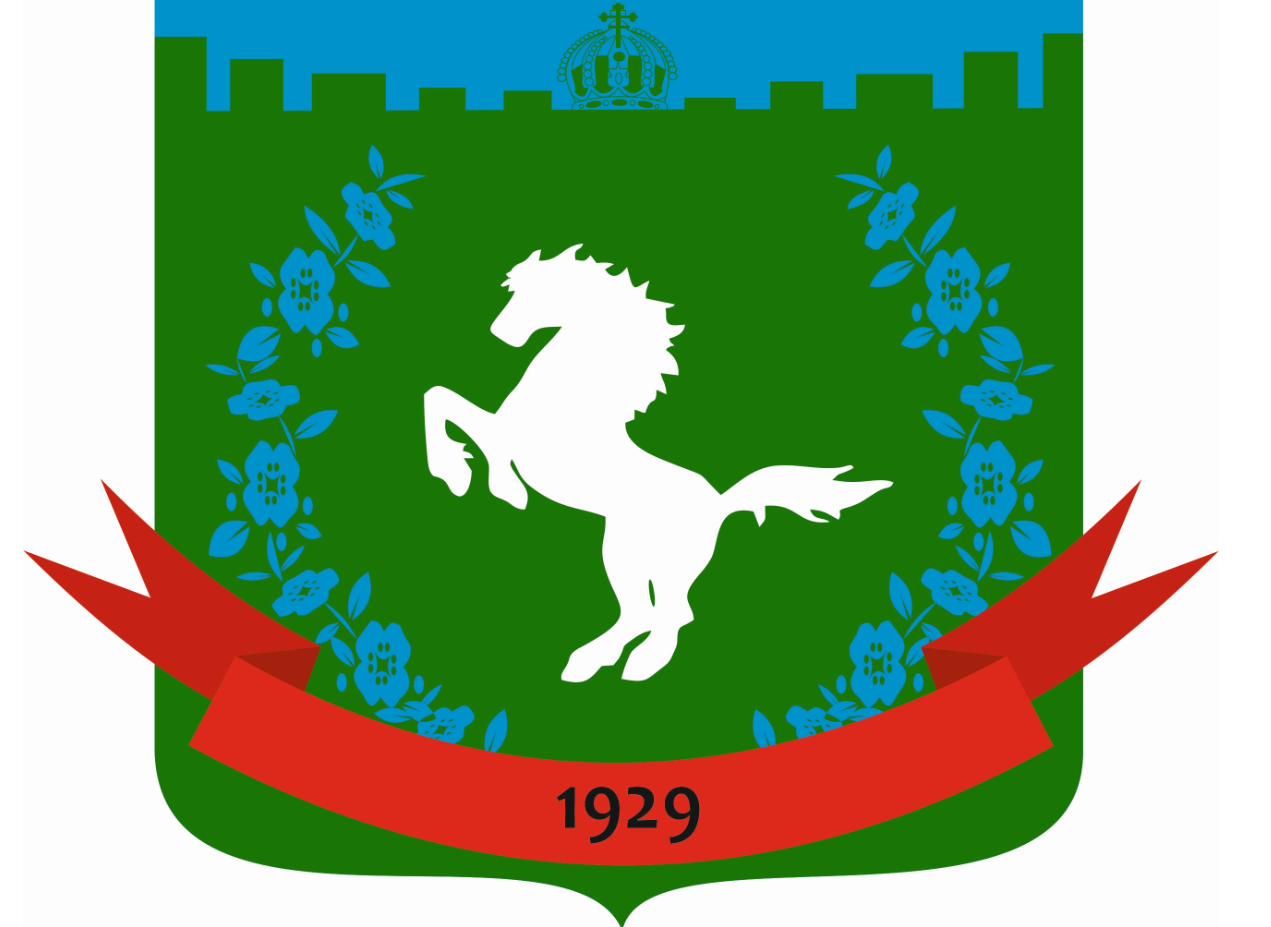 